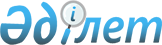 О проекте Закона Республики Казахстан "О внесении изменений и дополнений в некоторые законодательные акты Республики Казахстан по вопросам лотереи и лотерейной деятельности"Постановление Правительства Республики Казахстан от 30 сентября 2013 года № 1016      Сноска. Проект закона отозван из Мажилиса Парламента РК постановлением Правительства РК от 28.04.2014 № 408.      Правительство Республики Казахстан ПОСТАНОВЛЯЕТ:

      внести на рассмотрение Мажилиса Парламента Республики Казахстан проект Закона Республики Казахстан «О внесении изменений и дополнений в некоторые законодательные акты Республики Казахстан по вопросам лотереи и лотерейной деятельности».      Премьер-Министр 

      Республики Казахстан                   С. АхметовПроект ЗАКОН 

РЕСПУБЛИКИ КАЗАХСТАН О внесении изменений и дополнений в некоторые законодательные

акты Республики Казахстан по вопросам лотереи и

лотерейной деятельности      Статья 1. Внести изменения и дополнения в следующие законодательные акты Республики Казахстан:

      1. В Кодекс Республики Казахстан об административных правонарушениях от 30 января 2001 года (Ведомости Парламента Республики Казахстан, 2001 г., № 5-6, ст. 24; № 17-18, ст. 241; № 21-22, ст. 281; 2002 г., № 4, ст. 33; № 17, ст. 155; 2003 г., № 1-2, ст. 3; № 4, ст. 25; № 5, ст. 30; № 11, ст. 56, 64, 68; № 14, ст. 109; № 15, ст. 122, 139; № 18, ст. 142; № 21-22, ст. 160; № 23, ст. 171; 2004 г., № 6, ст. 42; № 10, ст. 55; № 15, ст. 86; № 17, ст. 97; № 23, ст. 139, 140; № 24, ст. 153; 2005 г., № 5, ст. 5; № 7-8, ст. 19; № 9, ст. 26; № 13, ст. 53; № 14, ст. 58; № 17-18, ст. 72; № 21-22, ст. 86, 87; № 23, ст. 104; 2006 г., № 1, ст. 5; № 2, ст. 19, 20; № 3, ст. 22; № 5-6, ст. 31; № 8, ст. 45; № 10, ст. 52; № 11, ст. 55; № 12, ст. 72, 77; № 13, ст. 85, 86; № 15, ст. 92, 95; № 16, ст. 98, 102; № 23, ст. 141; 2007 г., № 1, ст. 4; № 2, ст. 16, 18; № 3, ст. 20, 23; № 4, ст. 28, 33; № 5-6, ст. 40; № 9, ст. 67; № 10, ст. 69; № 12, ст. 88; № 13, ст. 99; № 15, ст. 106; № 16, ст. 131; № 17, ст. 136, 139, 140; № 18, ст. 143, 144; № 19, ст. 146, 147; № 20, ст. 152; № 24, ст. 180; 2008 г., № 6-7, ст. 27; № 12, ст. 48, 51; № 13-14, ст. 54, 57, 58; № 15-16, ст. 62; № 20, ст. 88; № 21, ст. 97; № 23, ст. 114; № 24, ст. 126, 128, 129; 2009 г., № 2-3, ст. 7, 21; № 9-10, ст. 47, 48; № 13-14, ст. 62, 63; № 15-16, ст. 70, 72, 73, 74, 75, 76; № 17, ст. 79, 80, 82; № 18, ст. 84, 86; № 19, ст. 88; № 23, ст. 97, 115, 117; № 24, ст. 121, 122, 125, 129, 130, 133, 134; 2010 г., № 1-2, ст. 1, 4, 5; № 5, ст. 23; № 7, ст. 28, 32; № 8, ст. 41; № 9, ст. 44; № 11, ст. 58; № 13, ст. 67; № 15, ст. 71; № 17-18, ст. 112, 114; № 20-21, ст. 119; № 22, ст. 128, 130; № 24, ст. 146, 149; 2011 г., № 1, ст. 2, 3, 7, 9; № 2, ст. 19, 25, 26, 28; № 3, ст. 32; № 6, ст. 50; № 8, ст. 64; № 11, ст. 102; № 12, ст. 111; № 13, ст. 115, 116; № 14, ст. 117; № 16, ст. 128, 129; № 17, ст. 136; № 19, ст. 145; № 21, ст. 161; № 24, ст. 196; 2012 г., № 1, ст. 5; № 2, ст. 9, 11, 13, 14, 16; № 3, ст. 21, 22, 25, 26, 27; № 4, ст. 32; № 5, ст. 35, 36; № 8, ст. 64; № 10, ст. 77; № 12, ст. 84, 85; № 13, ст. 91; № 14, ст. 92, 93, 94; № 15, ст. 97; № 20, ст. 121; № 23-24, ст. 125; 2013 г., № 1, ст. 2, 3; № 2, ст. 10, 11, 13; № 4, ст. 21; № 7, ст. 36; № 10-11, ст. 54, 56; № 13, ст. 62; № 14, ст. 72, 74, 75; № 15, ст. 77, 78, 79, 81, 82, № 16, ст. 83): 

      1) дополнить статьей 338-2 следующего содержания:

      «Статья 338-2. Нарушение законодательства Республики Казахстан

                     о лотерейной деятельности

      1. Несоблюдение требований по размеру призового фонда выигрыша либо принадлежности оборудований, предназначенных для продажи лотерейных билетов, выплаты выигрышей в лотереях на праве собственности – 

      влечет штраф на юридических лиц, являющихся субъектами среднего предпринимательства, в размере пятьсот, на юридических лиц, являющихся субъектами крупного предпринимательства, в размере одной тысячи месячных расчетных показателей с приостановлением действия лицензии.

      2. Неопубликование и (или) несвоевременное опубликование в периодических печатных изданиях, распространяемых на всей территории Республики Казахстан, и интернет-ресурсе сведений о результатах тиража и выигрышей по лотерейным билетам тиражной лотереи, а также о результатах розыгрыша мгновенной лотереи –

      влечет штраф на юридических лиц, являющихся субъектами среднего предпринимательства, в размере пятьсот, на юридических лиц, являющихся субъектами крупного предпринимательства, в размере одной тысячи месячных расчетных показателей с приостановлением действия лицензии.

      3. Использование организатором лотереи призового фонда лотереи на другие цели, кроме выплаты, передачи или предоставления выигрышей участникам лотереи в соответствии с требованиями законодательства о лотереях и лотерейной деятельности -

      влечет штраф на юридических лиц, являющихся субъектами среднего предпринимательства, в размере пятьсот, на юридических лиц, являющихся субъектами крупного предпринимательства, в размере одной тысячи месячных расчетных показателей с приостановлением действия лицензии.

      4. Использование словосочетаний «национальная лотерея», «Казахстанская лотерея», «государственная лотерея», «лотерея Республики Казахстан» в любых падежах и контекстах – 

      влечет штраф на юридических лиц, являющихся субъектами малого и среднего предпринимательства, в размере пятьсот, на юридических лиц, являющихся субъектами крупного предпринимательства, в размере одной тысячи месячных расчетных показателей.

      5. Совершение действий, предусмотренных частью первой настоящей статьи, повторно в течение года после наложения административного взыскания –

      влечет штраф на юридических лиц, являющихся субъектами среднего предпринимательства, в размере одной тысячи, на юридических лиц, являющихся субъектами крупного предпринимательства, в размере двух тысяч месячных расчетных показателей с конфискацией лотерейного оборудования, и иных доходов, полученных вследствие совершения административного правонарушения.

      6. Совершение действий, предусмотренных частями второй, третьей и четвертой настоящей статьи, повторно в течение года после наложения административного взыскания –

      влечет штраф на юридических лиц, являющихся субъектами среднего предпринимательства, в размере одной тысячи, на юридических лиц, являющихся субъектами крупного предпринимательства, в размере двух тысяч месячных расчетных показателей с лишением лицензии.»; 

      2) часть первую статьи 541 изложить в следующей редакции:

      «1. Судьи специализированных районных и приравненных к ним административных судов рассматривают дела об административных правонарушениях, предусмотренных статьями 79-1, 79-3, 79-4, 79-5, 79-6, 80-84, 85 (частями четвертой и пятой), 85-1 (частью второй), 85-2 (частью второй), 85-3, 86, 86-1, 87-2, 87-3, 87-4, 87-5, 95 – 110-1, 124 (частью первой), 127, 129, 130, 135-1, 136 – 136-2, 140 (частью второй), 141-1, 143, 143-1, 143-2, 144-1, 145, 146-1, 147, 147-1 (частью второй), 147-6 (частью 2-1), 147-10 (частями второй, четвертой, пятой, шестой, седьмой, десятой, одиннадцатой, двенадцатой, тринадцатой, четырнадцатой), 147-11, 147-12, 147-13, 151, 151-1, 153, 154, 154-1, 155, 155-1 (частью четвертой), 155-2, 156, 157, 157-1, 158, 158-3, 158-4, 158-5, 159, 161 (частями первой, четвертой и пятой), 162, 163 (частями третьей, четвертой, шестой, седьмой и девятой), 163-2, 163-3, 163-4, 163-6, 167-1 (частями второй и третьей), 168-1, 168-3, 168-5, 168-8, 175 (частью второй) (в части правонарушений, совершенных частными нотариусами, частными судебными исполнителями, аудиторами и аудиторскими организациями), 176 (частями первой и третьей), 177-3, 177-4, 177-5, 179 (частями первой и второй), 179-1, 183, 184, 184-1, 185, 187, 188 (частью второй), 190, 192, 200, 202, 203, 208-1, 209, 213 (частями четвертой – шестой), 214, 218-1 (частью седьмой), 219-6, 219-8 (частями второй и третьей), 222 – 226, 228 – 229, 230-1, 230-2, 231 (частью второй), 232, 233, 234-1, 235 (частью второй), 235-1 (частью четвертой), 237, 237-1, 240-2, 246 (частью второй), 275-1, 278 (частью первой), 283 (частями первой, третьей), 298 (частями второй, третьей), 298-1 (частью второй), 302 (частью третьей), 303 (частью второй), 304 (частью второй), 305 (частью второй), 306 (частью второй), 306-1 (частью третьей), 306-2, 306-3 (частями второй и третьей), 308, 309-1 (частями седьмой, восьмой), 309-2 (частью четвертой), 309-4 (частями восьмой, девятой), 309-5, 310-1 (частями 1-1 и второй), 311-1 (частью седьмой), 312-1, 314, 315, 316, 317 (частями второй и третьей), 317-1, 317-2, 317-4 (частями второй и третьей), 318, 319, 319-1, 320 (частями первой и 1-1), 321, 322 (частями третьей, четвертой и пятой), 323 (частью второй), 324 (частями второй и третьей), 324-1, 324-2, 326, 327 (частью первой), 328, 330, 330-1 (частью второй), 332 (частями первой, второй, четвертой), 335, 336 (частью третьей), 336-1 (частью третьей), 336-2 (частью третьей), 338 (частью первой), 338-1, 338-2, 339, 340, 342 – 344, 346 – 357, 357-1, 357-2 (частью второй), 357-3, 357-4, 357-5, 357-6, 357-7 (частью второй), 359, 361, 362, 362-1, 363, 365, 366, 367, 368, 368-1, 369 (частью второй), 370 (частью второй), 371 (частью второй), 372 – 376, 380 (частью второй), 380-2, 381-1, 386 (частью третьей), 388, 389-1, 390 (частью второй), 391 (частью второй), 391-1 (частями второй и третьей), 393, 394 (частями второй, третьей и четвертой), 394-1, 396 (частью четвертой), 400-1, 400-2, 405 (частью первой), 409, 410, 413, 413-1, 413-2, 414, 415, 417, 417-1, 418, 421, 423, 424, 425-1, 426 – 430, 433, 442, 443 (частью пятой), 445, 446 (частью второй), 446-1, 453 (частью второй), 454 (частями первой – третьей), 461 (частью 3-1), 463-3 (частью пятой), 464-1 (частями первой и второй), 465 (частью второй), 466 (частью второй), 467, 468 (частями первой и второй), 468-1, 468-2, 469, 471 (частями 1-1, 1-2 и второй), 473 (частью третьей), 474-1, 477 (частью третьей), 484, 492 (частью второй), 494 (частью второй), 494-1 (частями третьей и пятой), 496 (частью второй), 501, 512-1 – 512-5, 513 – 518, 520 – 537-1 настоящего Кодекса, за исключением случаев, предусмотренных частью третьей настоящей статьи.»;

      3) абзац шестнадцатый подпункта 1) пункта 1 статьи 636 изложить в следующей редакции:

      «уполномоченного органа в сфере игорного бизнеса и лотерейной деятельности (статьи 168-3, 338 (часть первая), 338-1, 338-2).».      2. В Бюджетный кодекс Республики Казахстан от 4 декабря 2008 года (Ведомости Парламента Республики Казахстан, 2008 г., № 21, ст. 93; 2009 г., № 23, ст. 112; № 24, ст. 129; 2010 г., № 5, ст. 23; № 7, ст. 29, 32; № 15, ст. 71; № 24, ст. 146, 149, 150; 2011 г., № 2, ст. 21, 25; № 4, ст. 37; № 6, ст. 50; № 7, ст. 54; № 11, ст. 102; № 13, ст. 115; № 15, ст. 125; № 16, ст. 129; № 20, ст. 151; № 24, ст. 196; 2012 г. № 1, ст. 5; № 2, ст. 16; № 3, ст. 21; № 4, ст. 30, 32; № 5, ст. 36, 41; № 8, ст. 64; № 13, ст. 91; № 14, ст. 94; № 18-19, ст. 119; № 23-24, ст. 125; 2013 г., № 2, ст. 13; № 5-6, ст. 30; № 8, ст. 50; № 9, ст. 51; № 10-11, ст. 56; № 14, ст. 72; № 15, ст. 81, 82, № 16, ст. 83): 

      абзац пятый подпункта 1) пункта 2 статьи 51 исключить.      3. В Гражданский кодекс Республики Казахстан (Особенная часть) от 1 июля 1999 года (Ведомости Парламента Республики Казахстан, 1999 г., № 16-17, ст. 642; № 23, ст. 929; 2000 г., № 3-4, ст. 66; № 10, ст. 244; № 22, ст. 408; 2001 г., № 23, ст. 309; № 24, ст. 338; 2002 г., № 10, ст. 102; 2003 г., № 1-2, ст. 7; № 4, ст. 25; № 11, ст. 56; № 14, ст. 103; № 15, ст. 138, 139; 2004 г., № 3-4, ст. 16; № 5, ст. 25; № 6, ст. 42; № 16, ст. 91; № 23, ст. 142; 2005 г., № 21-22, ст. 87; № 23, ст. 104; 2006 г., № 4, ст. 24, 25; № 8, ст. 45; № 11, ст. 55; № 13, ст. 85; 2007 г., № 3, ст. 21; № 4, ст. 28; № 5-6, ст. 37; № 8, ст. 52; № 9, ст. 67; № 12, ст. 88; 2009 г., № 2-3, ст. 16; № 9-10, ст. 48; № 17, ст. 81; № 19, ст. 88; № 24, ст. 134; 2010 г., № 3-4, ст. 12; № 5, ст. 23; № 7, ст. 28; № 15, ст. 71; № 17-18, ст. 112; 2011 г., № 3, ст. 32; № 5, ст. 43; № 6, ст. 50, 53; № 16, ст. 129; № 24, ст. 196; 2012 г., № 2, ст. 13, 14, 15; № 8, ст. 64; № 10, ст. 77; № 12, ст. 85; № 13, ст. 91; № 14, ст. 92; № 20, ст. 121; № 21-22, ст. 124; 2013 г., № 4, ст. 21; № 10-11, ст. 56; № 15, ст. 82):

      пункт 1 статьи 913 изложить в следующей редакции:

      «1. Отношения между государством и лицом, получившим от уполномоченного государственного органа лицензию на проведение лотерей, тотализаторов и других основанных на риске игр, с участником этих игр основаны на договоре. Такой договор оформляется выдачей лотерейного билета, квитанции или иного документа и признается заключенным с момента оплаты участником игр стоимости лотерейного билета или иной оплаты участия в игре.».      4. В Закон Республики Казахстан от 9 апреля 1993 года «О профессиональных союзах» (Ведомости Верховного Совета Республики Казахстан, 1993 г., № 8, ст. 200; 1995 г., № 20, ст. 121; Ведомости Парламента Республики Казахстан, 2002 г., № 15, ст. 147; 2007 г., № 9, ст. 67; 2009 г., № 8, ст. 44; 2013 г., № 15, ст. 76): 

      в части второй статьи 24 слово «лотереи,» исключить.       5. В Закон Республики Казахстан от 31 мая 1996 года «Об общественных объединениях» (Ведомости Парламента Республики Казахстан, 1996 г., № 8-9, ст. 234; 2000 г., № 3-4, ст. 63; 2001 г., № 24, ст. 338; 2005 г., № 5, ст. 5; № 13, ст. 53; 2007 г., № 9, ст. 67; 2009 г., № 2-3, ст. 9; № 8, ст. 44, 2010 г., № 8, ст. 41; 2012 г., № 2, ст. 13; № 21-22, ст. 124):

      в части второй статьи 21 слово «, лотерей» исключить.      6. В Закон Республики Казахстан от 1 июля 1998 года «Об особом статусе города Алматы» (Ведомости Парламента Республики Казахстан, 1998 г., № 14, ст. 200; № 22, ст. 308; № 24, ст. 443; 2001 г., № 13-14, ст. 173, 176; № 24, ст. 338; 2003 г., № 24, ст. 178; 2004 г., № 14, ст. 84; № 23, ст. 142; 2011 г., № 5, ст. 43; № 13, ст. 114):

      подпункт 6) статьи 3 изложить в следующей редакции:

      «6) принимать решения о необходимости и условиях привлечения займов местным исполнительным органом в соответствии с бюджетным законодательством Республики Казахстан;».      7. В Закон Республики Казахстан от 8 февраля 2003 года «О почте» (Ведомости Парламента Республики Казахстан, 2003 г., № 3, ст. 17; № 15, ст. 139; 2004 г., № 23, ст. 142; 2005 г., № 14, ст. 55; № 23, ст. 104; 2006 г., № 1, ст. 5; № 16, ст. 99; 2009 г., № 2-3, ст. 18; 2010 г., № 15, ст. 71; 2011 г., № 11, ст. 102; № 12, ст. 111; 2012 г., № 5, ст. 35; № 13, ст. 91; 2013 г., № 14, ст. 75):

      подпункт 14) пункта 3 статьи 4 исключить.      8. В Закон Республики Казахстан от 11 января 2007 года «О лицензировании» (Ведомости Парламента Республики Казахстан, 2007 г., № 2, ст. 10; № 20, ст. 152; 2008 г., № 20, ст. 89; № 23, ст. 114; № 24, ст. 128, 129; 2009 г., № 2-3, ст. 16, 18; № 9-10, ст. 47; № 13-14, ст. 62, 63; № 17, ст. 79, 81, 82; № 18, ст. 84, 85; № 23, ст. 100; № 24, ст. 134; 2010 г., № 1-2, ст. 4; № 7, ст. 28; № 15, ст. 71; № 17-18, ст. 111, 112; № 24, ст. 146, 149; 2011 г., № 1, ст. 2; № 2, ст. 21, 26; № 11, ст. 102; № 12, ст. 111; № 17, ст. 136; № 24, ст. 196; 2012 г., № 2, ст. 14; № 3, ст. 25; № 12, ст. 84; № 13, ст. 91; № 15, ст. 97; № 21-22, ст. 124; 2013 г., № 4, ст. 21; № 10-11, ст. 56; № 12, ст. 57; № 16, ст. 83):

      1) подпункт 3) статьи 6 изложить в следующей редакции:

      «3) утверждение квалификационных требований и перечня документов, подтверждающих соответствие им, за исключением квалификационных требований, утверждаемых Национальным Банком Республики Казахстан в соответствии с законами Республики Казахстан, а также квалификационных требований к видам деятельности в сфере игорного бизнеса и организации и проведения лотерей;»;

      2) подпункт 2) пункта 2 статьи 9 изложить в следующей редакции:

      «2) разовые – на занятие отдельным видом деятельности в пределах разрешенного срока, объема, веса или количества (в натуральном либо денежном выражении), а также на занятие видами деятельности в сфере игорного бизнеса в пределах срока, установленного Законом Республики Казахстан «Об игорном бизнесе», в сфере лотерейной деятельности в пределах срока, установленного Законом Республики Казахстан «О лотереях и лотерейной деятельности», и на занятие деятельностью по организации строительства жилых зданий за счет привлечения денег дольщиков в пределах объема, установленного Законом Республики Казахстан «О долевом участии в жилищном строительстве»;»;

      3) подпункт 7) статьи 27 изложить в следующей редакции:

      «7) организация и проведение лотерей (за исключением национальной лотереи, осуществляемой национальным оператором лотереи).

      Данный вид деятельности включает следующие подвиды деятельности:

      тиражная лотерея;

      мгновенная лотерея;

      бинго-лотерея;»;

      4) пункт 6 статьи 42 дополнить частью третьей следующего содержания:

      «Условия и порядок выдачи лицензий на право занятия деятельностью по организации и проведению лотерей определяются Законом Республики Казахстан «О лотереях и лотерейной деятельности».»;

      5) часть первую пункта 2 статьи 47 дополнить подпунктом 5) следующего содержания:

      «5) иных случаях, предусмотренных законами Республики Казахстан.».      9. В Закон Республики Казахстан от 6 января 2011 года 

«О государственном контроле и надзоре в Республике Казахстан» (Ведомости Парламента Республики Казахстан, 2011 г., № 1, ст. 1; № 2, ст. 26; № 11, ст. 102; 2012 г., № 3, ст. 25, 27; № 11, ст. 80; № 15, ст. 97; № 20, ст. 121; 2013 г., № 2, ст. 11; № 10-11, ст. 56; № 14, ст. 72; № 16, ст. 83): 

      пункт 1 приложения к указанному Закону дополнить подпунктом 108) следующего содержания:

      «108) за соблюдением законодательства Республики Казахстан о лотереях и лотерейной деятельности.».      Статья 2. Порядок введения в действие настоящего Закона      Настоящий Закон вводится в действие по истечении десяти календарных дней после его первого официального опубликования.      Президент 

      Республики Казахстан 
					© 2012. РГП на ПХВ «Институт законодательства и правовой информации Республики Казахстан» Министерства юстиции Республики Казахстан
				